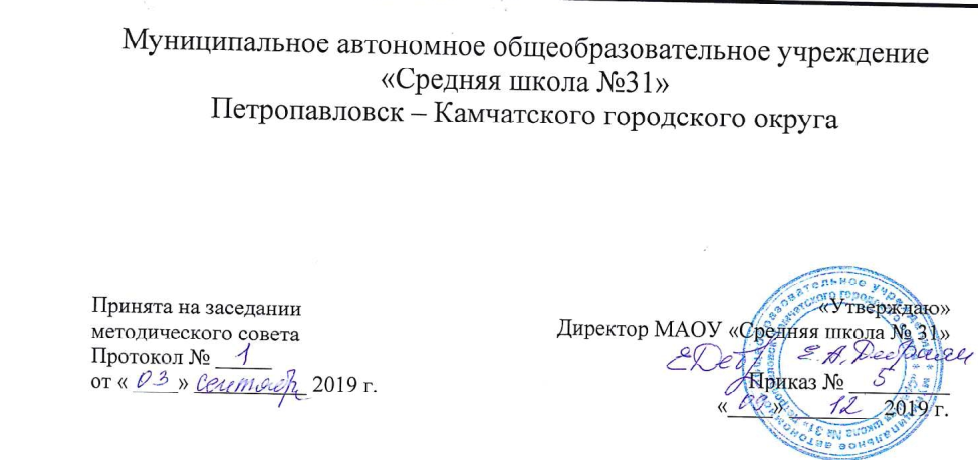 Дополнительная общеобразовательная программа художественного направления«Юный актер»Направленность: художественнаяВозраст обучающихся: 5 -11 классСрок реализации: 1 годСоставитель:Педагог-организаторЕрмолаева Лилия Александровна2019 годОГЛАВЛЕНИЕ1.Пояснительная записка ……………………………………………………..2.Учебный план…………………………………………………………………3.Содержание программы………………………………………………………4.Организационно-педагогические условия реализации программы…..........5.Формы аттестации/контроля и оценочные материалы………………………6.Список литературы…………………………………………………………….7.Методические материалы…………………………………………………….8.Календарнный учебный график………………………………………………Пояснительная запискаСтремление к актерству, к игре присуще всем детям. Потребность личности в игровом поведении, способность «входить» в игровой режим обусловлены особым видением мира и связаны с силой творчески-преобразующей деятельности. Поэтому умение играть, исполнять роль - это показатель культуры как личности, так и общества в целом.Играющий человек стремится к творчеству, к раскрытию собственного социокультурного потенциала, развивает игровое самосознание. Это становится возможным при обеспечении условий для развития личности.Дополнительные занятия в атмосфере творчества, тесного общения с театральным искусством способствуют развитию не только творческих способностей, но формируют и развивают коммуникативную культуру личности каждого участника, его игровую культуру, формируют его систему ценностей в человеческом общении. Работа в группе укрепляет «чувство локтя», ребенок осознает свою значимость в общем деле, свою индивидуальность в исполняемой роли, воспитывает в себе чувство ответственности в выполнении каких-либо поручений, обязанностей.Наряду с этими неоспоримо важными функциями дополнительные занятия в театральном кружке формируют устную речь, развивают ее выразительные и интонационные возможности – в общем, формируют культуру устной и сценической речи; развивают память, формируют художественный вкус ребенка, в целом обогащают его жизнь новыми яркими ощущениями.Отбор сценарного материала в рамках реализации данной программы обусловлен его актуальностью в воспитательном пространстве школы, художественной ценностью, воспитательной направленностью и педагогической целесообразностью.Самое главное для педагога в работе с детьми - умение направить ребят на такую деятельность, чтобы они ощущали свою самостоятельность, успешность, удовольствие от творческого процесса, удовольствие от общения друг с другом. Театральный кружок «Юный актёр» действует в нашей школе на протяжении многих лет. Меняется состав кружка, но остаётся неизменным интерес детей к творчеству.Занятия в кружке всесторонне развивают личность детей: они играют на сцене,танцуют, учатся выражать свои чувства, своё отношение к своему герою, друг к другу. Именно здесь они проявляют артистичность.Здесь масса возможностей проявить инициативу,творчески самореализоваться.Не менее важно, что происходит приобщение каждого ребёнка к общечеловеческим ценностям, созданы все условия для культурного социального развития. Большое значение имеет приобщение детей к родной отечественной русской культуре, воспитывается любовь к своей Родине – России. Это связано с тем, что все мероприятия обязательно основываются на творчестве русского народа.Занятие в театральном кружке развивает у детей умение трудиться. Выучить роль, сыграть её так, чтоб понравилась зрителям – это огромный труд… Труд и ещё дисциплина. А костюмы, декорации, репетиции! Сколько сил, времени и труда необходимо!Положительным в работе кружка является ещё и то, что дети заняты в свободное время. Особенно это важно для ребят асоциального поведения.Работа театрального кружка невозможна без помощи родителей. Они играют огромную роль в его работе: помогают в оформлении сцены, шьют костюмы детям для спектаклей, снимают видеоролики, дежурят во время спектаклей, концертов.Кружок «Юный актёр» - дружный, сплочённый коллектив единомышленников, которых объединяет стремление к творчеству, к общению, познанию интересного.Вид программы по целевой направленности: общекультурная.По тематической направленности: художественная, ведь театральное искусство синтезирует в себе музыку, литературное творчество, изобразительное искусство, прикладное творчество и т.д.Срок действия программы – 1 год , возраст детей 12-17 лет. Ребята занимаются 3 раза в неделю по 1 часу. Общее количество часов___.Цель :Приобщить детей к театральному и музыкальному искусству посредством малых форм театрализации с музыкальным оформлением (литературно-музыкальные композиции, тематические агитбригады, инсценировки, мини-спектакли).Направлена:на развитие активного интереса к различным видам искусства, на формирование умений и навыков: сценического движения, речи, работы над художественным образом, вокального исполнения;на формирование творческого коллектива, направленного на воплощение единой цели.на ценностное развитие личности в условиях сотворчества и сотрудничества.В соответствии с целью, поставленной данной образовательной программой, выделяется ряд педагогических задач, которые предстоит решать руководителю в ходе реализации программы;Задачи:Формировать элементарную сценическую, исполнительскую культуру у детей - членов театрального кружкаРазвивать творческие способности, возможности памяти, речи, воображения, логического и творческого мышления каждого ребенкаФормировать у детей интерес к театральному искусству, к музыке, к поэзии.Формировать коллективВоспитывать гармонически развитую личность в процессе сотворчества и сотрудничества.Учебный планСодержание программыТеоретическая подготовка.Теоретическая подготовка предусматривает обучение выразительному чтению, театральному мастерству, хореографии, вокалу.Практическая подготовка.Практическая подготовка предусматривает перенесение полученных теоретических знаний в практику: развитие навыков выразительного чтения, театрального мастерства, хореографии, вокала.Практическая подготовка включает в себя репетиции спектаклей, концертов, литературно-музыкальных композиций, праздников.Вводное занятие.Знакомство с планом работы кружка. Первичный инструктаж по технике безопасности. Правила работы с инструментами, декорациями, видеотехникой. Поведение на сцене. Правила работы с микрофоном. Театральная игра. Вводное занятие «С чего начинается театр?»Ритмопластика.Вводное занятие. Беседа о сценическом движении как о средстве выразительности и его особенностях.Культура и техника речи.Эти разные слова - вводное занятие. Что значит красиво говорить? Беседа о словах паразитах речи.Вокал. Основы вокального исполнения. Элементарная музыкальная грамота. Индивидуальная или групповая вокальная работа. Правила вокальных исполнений.Театрализация, репетиционная деятельность. Сценарий и правила работы с ним.Этапы работы: 1.Знакомство, прослушивание. 2.Чтение по ролям. 3.Определение порядка сцен и сюжетной линии.4. Работа над образом. 5. Работа на сцене. 6.Оформление сцены, костюмы, реквизит.Новогодняя сказка - спектакльНаписание сказки. Чтение и обсуждение сказки. Распределение ролей. Чтение сказки по ролям. Работа над дикцией. Репетиция сказки по отдельным сценам. Постановка вокальных номеров. Поведение на сцене. Оформление сцены и зала, декораций.Постановка сказки – спектакля.Праздник, посвящённый 23 февраля «Солдат – высокое звание»Составление и обсуждение программы праздника. Репетиции вокальных, сольных номеров, сцена с танцами.Праздник «Солдат – высокое звание» в актовом зале.Праздник к 8 марта «Милой мамочке моей »Составление и обсуждение программы. Распределение концертных номеров. Репетиции сценок, песен, танцев. Разучивание стихотворений. Конферанс. Праздник «Милой мамочке моей».Праздник, посвящённый 9 мая «Песни памяти»Создание и обсуждение сценария. Распределение обязанностей. Репетиция вокальных и танцевальных номеров, стихотворений, сценок, массовых сцен. Ожидаемый результатСоздание и обсуждение сценария. Распределение обязанностей. Репетиция вокальных и танцевальных номеров, стихотворений, сценок, массовых сцен. Дети всесторонне развиваются. Они играют на сцене, учатся выражать свои чувства, отношение к своему герою. Проявляют инициативу, творчество.Развивают речь, интеллектуальные, познавательные способности.Формируется интерес к театральному искусству, музыке, поэзии.Ребята глубже знакомятся с творчеством русского народа, его традициями, обычаями. Сильнее любят свою Родину – Россию и выражают эту любовь в своих стихах.Члены кружка отличаются трудолюбием, способны прийти на помощь друг другу. Вместе с родителями шьют театральные костюмы и готовят декорации, оформляют сцену.В ходе реализации образовательной программы обучающиеся получат следующие знания, умения, навыки:1.Интонировать чисто, соблюдая правила пения.2.Читать, грамотно артикулируя.3.Осуществлять разбор сценарного материала.4.Сочинять небольшие отрывки, строфы, импровизировать в конкретном образе.5.Двигаться, говорить, выступать со сцены в роли ведущего, актера, помощника.6.Классифицировать знания о формах и жанрах театральных постановок.Организационно-педагогические условия реализации программы  В программе участвуют дети от 12 до 17 лет. Срок реализации программы 1 год. Занятия проводятся в 3 группах – 3 раза в неделю по 1 часу.Проведение занятий в театральном кружке «Юный актёр» направлено на раскрытие творческих способностей детей.В основном, проводятся практические занятия, которые строятся в форме театральных постановок, вокальных и танцевальных номеров, подготовки к различным праздникам, литературно-музыкальных композиций.Вместе с детьми разрабатываются сценарии новогодних сказок-спектаклей, концертов, праздников.В процессе занятий театрального кружка ребята приобретает знания о театральном и музыкальном искусстве; учиться правильно и красиво говорить, читать стихотворные тексты, уметь читать и создавать сценарии различных сценок.В ходе репетиционной деятельности ребята получают навыки работы на сцене, познают культуру выступления, поведения на сцене, в ходе выступлений учатся импровизации.В ходе индивидуальных занятий в малых группах ребята получают навыки работы над художественным образом, учатся улавливать особенности той или иной роли. Учатся искусству перевоплощения с помощью участия в создании элементов декораций и костюмов.В ходе общения и целенаправленной совместной деятельности ребята получают и развивают в себе навыки делового и неформального общения как в малых группах, так и в коллективе в целом, получают опыт общения в разных социальных ролях, опыт публичных выступлений перед различной аудиторией.Воспитательная и творческая работа через работу в малых группах, через творчество и сотворчество воздействует на личность, способствует ее становлению и развитию.Основными методами реализации данной программы можно считать:- метод театрализации;- метод эмоциональной драматургии;-метод работы «от простого к сложному»;- игру.Суть метода театрализации состоит в соединении звуков, цвета, мелодий, интонаций в пространстве и времени, раскрывающих образ в разных вариациях. Благодаря своей социально-педагогической и художественной направленности театрализация выступает одновременно как социально-художественная обработка жизненного материала и особая организация поведения и действия личности в условиях досуга.Формы аттестации/контроля и оценочные материалыДля полноценной реализации данной программы используются разные виды контроля:текущий – осуществляется посредством наблюдения за деятельностью ребенка в процессе занятий;промежуточный – праздники, соревнования, занятия-зачеты, конкурсы;итоговый – открытые занятия, спектакли, фестивали.      Мероприятия и праздники, проводимые в школе, являются промежуточными этапами контроля за развитием каждого ребенка, раскрытием его творческих и духовных устремлений.Творческие задания, вытекающие из содержания занятия, дают возможность текущего контроля.Открытые занятия по актерскому мастерству и сценической речи являются одной из форм итогового контроля.Конечным результатом занятий за год, позволяющим контролировать развитие способностей каждого ребенка, является спектакль или театральное представление.1.Мастер – класс – это занятия в игровой форме, где с помощью различных средств метода театрализации будет проходить изучение основ театрального искусства:-культуры речи;-сценического движения;-работы над художественным образом;-вокальное исполнение.2.Репетиция – разбор сюжетной линии. Определение ряда сцен, работа над исполнительским планом, работа над сценическим движением – «разводка» сцен.3.Индивидуальные занятия – работа над художественным воплощением образа, вокальным исполнением или танцевальным номером.4.Показ спектакля (других форм театрализации) – публичное выступление.5. Воспитательные формы работы – беседы, посещение театров, совместные праздники, вечера отдыха. Индивидуальная работа с родителями – беседы, консультации, приглашения на выступления.Различные формы работы направлены на сплочение ребят в один дружный, работоспособный творческий состав, что предполагает разноуровневое общение в атмосфере творчества.Список литературы1.Воловик Т. Педагогика и методика досуга (Текст)/ Т.Воловик , С. Воловик – М. :Просвещение, 2001.2.Классный руководитель: журнал – 2003. -№6,10.3.Смирнов В.И. Воспитание культуры общения на уроках театрального искусства. Г.Н.Новгород, 1993г4.Приложение к журналу «Внешкольное воспитание и дополнительное образование детей и молодёжи», 2005г5.Кучер Н.И. «Любовь моя театр», 2004г6.Генералова И.А. «Мастерская чувств», 2006г7.Попова Т.И. «Мир вокруг нас», 2000г.Литература, рекомендуемая обучающимся:Нескучный досуг. Серия «Праздник в школе». М.:Сфера, 2003.Театральная мастерская. Журнал для юношества. М.: Издательство Московского педагогического университета, 2002.Праздник в подарок. Автор-составитель Лакалова М.С.Праздник в школе. Давыдова М.А., Агапова И.А.Игровые праздники и тематические вечера. Скоркина Н.М.№п/пТемаТеорияПрактикаI.Театральная игра. Вводное занятие «С чего начинается театр?»1ч1.1Театральная игра «Чем интересна роль»1ч1.2Формы сценической деятельности1чII.Ритмопластика. Беседа о сценическом движении как о средстве выразительности и его особенностях.1ч1ч2.1Ритмопластика массовых сцен и образов1ч1чIII.Культура и техника речи. Что значит красиво говорить? Беседа о словах паразитах речи.1ч3.1Учусь говорить красиво. Интонация, динамика речи, темп речи.1ч3.2Сценическая речь во взаимодействии со сценическим движением, фонограмма.1чIV.Вокал. Основы вокального исполнения.2чV.Театрализация, репетиционная деятельность. Сценарий и правила работы с ним.1ч5.1Новогодняя сказка - спектакль .Разработка сценария новогодней сказки2ч5.2Прочтение сценария сказки. Обсуждение сценария . Распределение ролей сказки.2ч5.3Чтение сказки по ролям.Работа над дикцией.2ч5.4Репетиционная деятельность.Репетиция первой сцены сказки.2ч5.5Репетиция второй сцены сказки.2ч5.6Репетиция третьей сцены сказки.2ч5.7Репетиция четвёртой сцены сказки.2ч5.8Репетиция песен1ч5.9Репетиция новогодней сказки2ч5.10Оформление сцены, зала.1ч5.11Генеральная репетиция сказки.2ч5.12Постановка Новогодней сказки – спектакля.5чVI.Праздник, посвященный 23 февраля«Солдат – высокое звание»10 ч6.1Обсуждение проекта праздника (программы)1ч6.2Распределение концертных номеров.1ч6.3Репетиционная деятельность.Репетиция вокальных номеров.3ч6.4Репетиция сценок, стихотворений. Работа над выразительностью.1ч5.5Репетиция танцевальных номеров.2ч6.6Генеральная репетиция.1ч6.7Праздник «Солдат – высокое звание»1чVII.Праздник, посвящённый 8 марта «Для милых дам»5ч7.1Составление программы.2ч7.2Репетиция сценок, песен, танцев.2ч7.3Праздник «Милой мамочке моей»1чVIII.Праздник, посвящённый 9 мая «Песни памяти»17ч8.1Создание сценария праздника.3ч8.2Обсуждение сценария.Распределение обязанностей.2ч8.3Репетиция вокальных номеров.2ч8.4Репетиция сценок, стихотворений. Работа над выразительностью. Конферанс.2ч8.5Репетиция танцевальных номеров.2ч8.6Репетиция массовых сцен.2ч8.7Генеральная репетиция.2чIX.Итоговое занятие.Наши результаты, достижения.1чИтого:----- часов